الاحصاء الفلسطيني: إرتفاع حاد لمؤشر الرقم القياسي لأسعار المستهلك (جدول غلاء المعيشة)خلال شهر أيلول، 09/2023 نتيجة لارتفاع أسعار الخضروات الطازجة والمجففة والفواكه الطازجة والبطاطا والبيض والمحروقات السائلةسجل الرقم القياسي لأسعار المستهلك في فلسطين خلال شهر أيلول 2023 ارتفاعاً حاداً نسبته 1.37% مقارنة مع شهر آب 2023، نتيجة لارتفاع أسعار الخضروات الطازجة بنسبة 13.74%، وأسعار الخضروات المجففة بنسبة 11.76%، وأسعار البيض بنسبة 6.26%، وأسعار البطاطا بنسبة 6.07%، وأسعار الفواكه الطازجة بنسبة 5.53%، وأسعار المحروقات السائلة المستخدمة كوقود للسيارات "الديزل" بنسبة 3.07% و "البنزين" بنسبة 1.32%، وأسعار خدمات التعليم بنسبة 1.85%.وكان لارتفاع أسعار بعض السلع الأساسية الأثر الأكبر في ارتفاع هذا المؤشر اذ ارتفعت أسعار السلع الآتية لتبلغ بالمتوسط؛ بندورة عناقيد حبة كبيرة 8 شيقل/كغم، وكوسا للمحاشي صغير الحجم 9 شيقل/كغم، وبصل جاف وبطاطا 4 شيقل/كغم لكل منهما، وثوم جاف 16 شيقل/كغم، وبرتقال كبير الحجم 5 شيقل/كغم، وكيوي 14 شيقل/كغم، والبيض 20 شيقل/كغم.وعند مقارنة الأسعار خلال شهر أيلول 2023 مع شهر أيلول 2022 تشير البيانات إلى ارتفاع الرقم القياسي لأسعار المستهلك في فلسطين بنسبة 4.97% (بواقع 5.60% في الضفة الغربية**، وبنسبة 4.60% في القدس J1*، وبنسبة 3.17% في قطاع غزة).الرقم القياسي لأسعار المستهلك على مستوى المناطق الفلسطينيةارتفاع حاد لمؤشر غلاء المعيشة في الضفة الغربية**:سجل الرقم القياسي لأسعار المستهلك في الضفة الغربية** ارتفاعاً حاداً نسبته 1.43% خلال شهر أيلول 2023 مقارنة مع شهر آب 2023، ويعزى ذلك الى ارتفاع أسعار الخضروات الطازجة بنسبة 13.58%، والخضروات المجففة بنسبة 12.50%، والبيض بنسبة 9.69%، وأسعار الفواكه الطازجة بنسبة 8.99%، والبطاطا بنسبة 8.91%، وأسعار المحروقات السائلة المستخدمة كوقود للسيارات "الديزل" بنسبة 3.18%، و"البنزين" بنسبة 1.39%، وأسعار خدمات التعليم بنسبة 1.92%.ارتفعت أسعار السلع الآتية في الضفة الغربية** لتبلغ بالمتوسط؛ البيض 23 شيقل/2كغم، وبرتقال كبير الحجم والبصل الجاف 5 شيقل/كغم لكل منهما، والكيوي 14 شيقل/كغم، وبندورة عناقيد حبة كبيرة 9 شيقل/كغم، وكوسا للمحاشي صغير الحجم 10 شيقل/كغم، والثوم الجاف 21 شيقل/كغم، والبطاطا 4 شيقل/كغم، وبنزين "95" 6.79 شيقل/لتر، والديزل 6.49 شيقل/لتر.ارتفاع حاد لمؤشر غلاء المعيشة في قطاع غزة:سجل الرقم القياسي لأسعار المستهلك في قطاع غزة ارتفاعاً حاداً نسبته 1.41% خلال شهر أيلول 2023 مقارنة مع شهر آب 2023، ويعود ذلك الى ارتفاع أسعار الخضروات الطازجة بنسبة 16.50%، وأسعار الخضروات المجففة بنسبة 9.74%، وأسعار الدجاج الطازج بنسبة 9.07%، وأسعار خدمات التعليم بنسبة 2.61%، وأسعار المحروقات السائلة المستخدمة كوقود للسيارات "الديزل" بنسبة 2.20%، و"البنزين" بنسبة 1.27%، وأسعار البطاطا بنسبة 1.62%.ارتفعت أسعار السلع الآتية في قطاع غزة لتبلغ بالمتوسط؛ الدجاج 16 شيقل/كغم، وبندورة بيوت بلاستيكية وكوسا للمحاشي صغير الحجم 4 شيقل/كغم لكل منهما، والبصل الجاف 3 شيقل/كغم، والثوم الجاف 10 شيقل/كغم، وبنزين "95" 6.79 شيقل/لتر، والديزل 6.49 شيقل/لتر.ارتفاع حاد لمؤشر غلاء المعيشة في القدس J1*:سجل الرقم القياسي لأسعار المستهلك في القدس J1* ارتفاعاً حاداً نسبته 1.01% خلال شهر أيلول 2023 مقارنة مع شهر آب 2023، نتيجة لارتفاع أسعار الخضروات المجففة بنسبة 21.39%، وأسعار الخضروات الطازجة بنسبة 9.34%، وأسعار الفواكه الطازجة بنسبة 2.16%، وأسعار المحروقات السائلة المستخدمة كوقود للسيارات "الديزل" بنسبة 1.19%، و"البنزين" بنسبة 1.19%.سجلت أسعار السلع الآتية ارتفاعاً في القدس J1* لتبلغ بالمتوسط؛ برتقال كبير الحجم 5 شيقل/كغم، وكيوي 17 شيقل/كغم، وبندورة عناقيد حبة كبيرة 12 شيقل/كغم، وكوسا للمحاشي صغير الحجم 14 شيقل/كغم، والبصل الجاف 6 شيقل/كغم، والثوم الجاف 19 شيقل/كغم، وبنزين "95" 7.16 شيقل/لتر، والديزل 6.80 شيقل/لتر.ملاحظات:*البيانات تمثل ذلك الجزء من محافظة القدس والذي ضمه الاحتلال الإسرائيلي إليه عنوة بعيد احتلاله للضفة الغربية عام 1967.**البيانات لا تشمل ذلك الجزء من محافظة القدس والذي ضمه الاحتلال الإسرائيلي إليه عنوة بعيد احتلاله للضفة الغربية عام 1967.تم استخدام الشيقل الإسرائيلي في تسعير السلع والخدمات.  وقد بلغ المعدل الشهري لسعر صرف الدولار الأمريكي مقابل الشيقل لشهر أيلول 2023 (3.83 شيقل/دولار).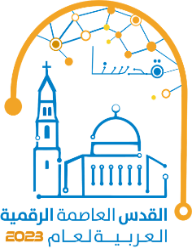 